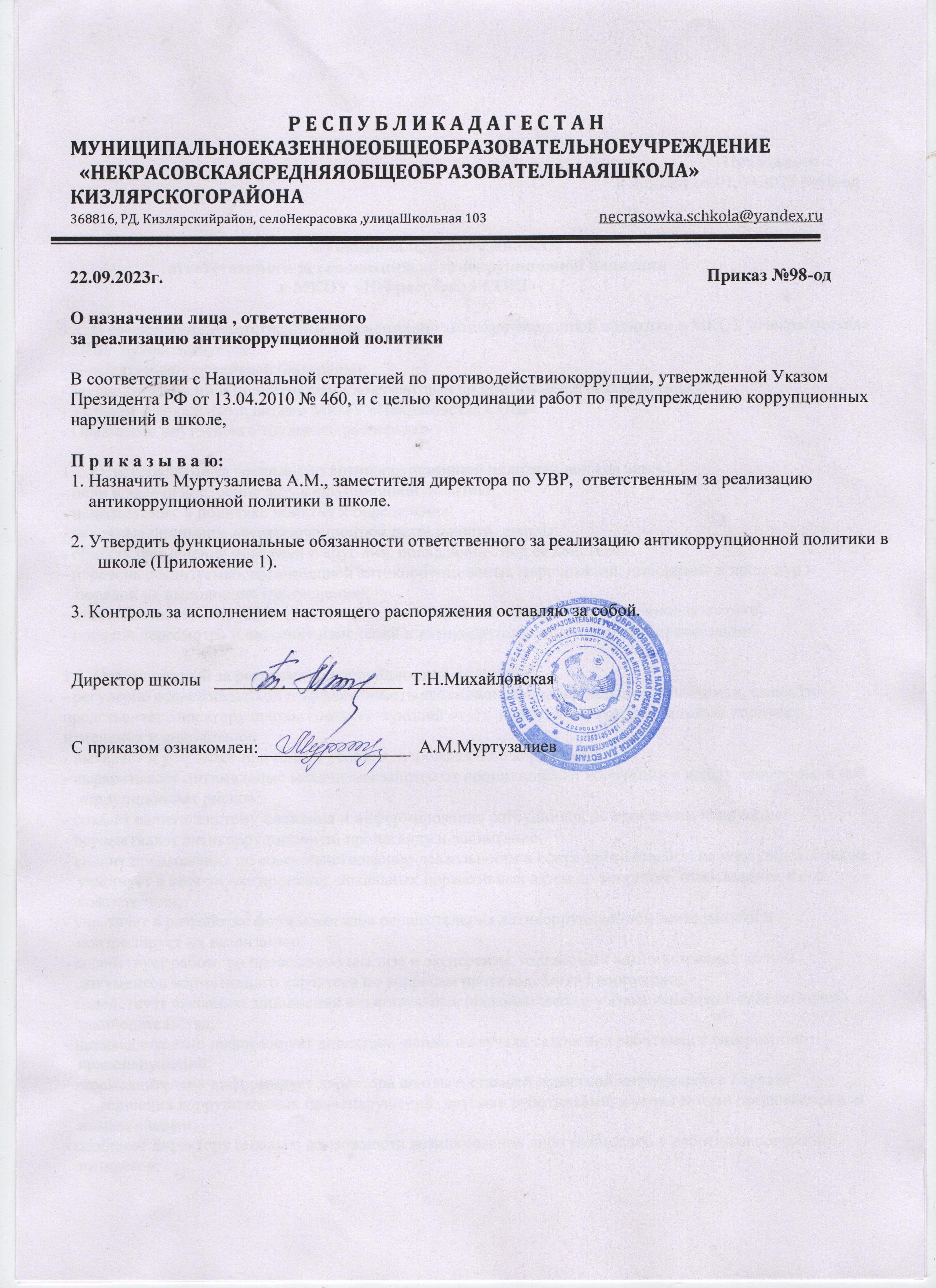     Приложение 1     к приказу от 01.09.2023 №98-одФункциональные обязанностиответственного за реализацию антикоррупционной политикив МКОУ «Некрасовская СОШ»1.1. В своей работе ответственный за реализацию антикоррупционной политики в МКОУ «Некрасовская СОШ»руководствуется:- Конституцией Российской Федерации;- законодательными и нормативными документами по противодействию коррупции;- Уставом и локальными актами МКОУ «Некрасовская СОШ»- Правилами внутреннего трудового распорядка.1.2. Ответственный за реализацию антикоррупционной политики должен знать:- цели и задачи внедрения антикоррупционной политики;- используемые в политике понятия и определения;- основные принципы антикоррупционной деятельности  школы;- область применения политики и круг лиц, попадающих под её действие;- перечень реализуемых организацией антикоррупционных мероприятий, стандартов и процедур и    порядок их выполнения (применения);- ответственность сотрудников за несоблюдение требований антикоррупционной политики;- порядок пересмотра и внесения изменений в антикоррупционную политику организации.1.3. Ответственный за реализацию коррупционной  политики:- регулярно отслеживает ход и эффективность реализации антикоррупционной политики, ежегодно представляет директору школы соответствующий отчёт, вносит в антикоррупционную политику изменения и дополнения;- выявляет и устраняет причины и условия, порождающие коррупцию;- вырабатывает оптимальные механизмы защиты от проникновения коррупции в школу, снижению в ней коррупционных рисков;- создаёт единую систему слежения и информирования сотрудников по проблемам коррупции;- осуществляет антикоррупционную пропаганду и воспитание;- вносит предложения по совершенствованию деятельности в сфере противодействия коррупции, а также участвует в подготовке проектов  локальных нормативных актов по вопросам, относящимся к егокомпетенции;- участвует в разработке форм и методов осуществления антикоррупционной деятельности и контролирует их реализацию;- содействует работе по проведению анализа и экспертизы, издаваемых администрацией школы, документов нормативного характера по вопросам противодействия коррупции;- содействует внесению дополнений в нормативные правовые акты с учётом изменений действующего законодательства;- незамедлительно информирует директора школы о случаях склонения работника к совершению правонарушений;- незамедлительно информирует директора школы о ставшей известной информации в случаях совершения коррупционных правонарушений  другими работниками, контрагентами организации или иными лицами;- сообщает директору школы о возможности возникновения либо возникшем у работника конфликте интересов;- оказывает консультативную помощь субъектам антикоррупционной  политики по вопросам,связанными с применением на практике общих принципов служебного поведения сотрудников и других участников учебно-воспитательного  процесса;- взаимодействует с правоохранительными органами по реализации мер, направленных предупреждение(профилактику) коррупции и навыявление субъектов коррупционных  правонарушенийо фактах обращения в целях склонения работников к совершению коррупционных правонарушений1.1. Уведомление директора школы о фактах обращения в целях склонения работников к совершению коррупционных правонарушений (далее – уведомление) осуществляется в письменной форме путём передачи его ответственному за реализацию антикоррупционной политики (далее – ответственный) илинаправления такого уведомления по почте.Ответственный обязан незамедлительно уведомить директора школы обо всех случаях обращения к нему каких-либо лиц в целях склонения его к совершению коррупционных правонарушений.1.2. Перечень сведений, подлежащих отражению в уведомлении, должен содержать:- фамилию, имя, отчество, должность, место жительства и телефон лица, направившего уведомление;- описание обстоятельств, при которых стало известно о случаях обращения к работнику в связи с исполнением им служебных обязанностей каких-либо лиц в целях склонения его к совершению коррупционных правонарушений (дата, место, время, другие условия);- подробные сведения о коррупционных правонарушениях, которые должен был совершить работник по просьбе обратившихся лиц;- все известные сведения о физическом (юридическом) лице, склоняющем к коррупционномуправонарушению;- способ и обстоятельства склонения к коррупционному правонарушению, а также информацию об отказе (согласии) принять предложение лица о совершении коррупционного правонарушения.1.3. Уведомления подлежат обязательной регистрации в специальном журнале, который должен быть прошит и пронумерован, а также заверен печатью МКОУ «Некрасовская СОШ»;1.4. Конфиденциальность полученных сведений обеспечивается директором школы.1.5. За неисполнение или ненадлежащее исполнение без уважительных причин Устава и Правил внутреннего трудового распорядка школы, иных локальных нормативных актов, законных приказов и распоряжений директора школы, функциональных обязанностей, в том числе за неисполнение предоставленных прав, ответственный за реализацию антикоррупционной политики в МКОУ  «Некрасовская СОШ» несёт дисциплинарнуюответственность в порядке, определённом трудовым законодательством.1.6. Ответственный за реализацию антикоррупционной политики в  школенесёт ответственность засовершённые в процессе осуществления своей деятельности правонарушения (в том числе за причинение материального ущерба школе) в пределах, определяемых действующим административным, трудовым, уголовным и гражданским законодательством РФ.1.7. За виновное причинение школе или участникам образовательного процесса ущерба в связи с исполнением (неисполнением) своих функциональных обязанностей ответственный за реализациюантикоррупционной политики в МКОУ «Некрасовская СОШ»несёт материальную ответственность в порядке и пределах,установленных трудовым или гражданским законодательством.